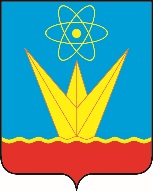 СОВЕТ ДЕПУТАТОВ ЗАТО ГОРОДА ЗЕЛЕНОГОРСКА  КРАСНОЯРСКОГО КРАЯПостоянная комиссия по местному самоуправлению и социальной политикеул. Мира, д. 15,  г. Зеленогорск, Красноярский край, 663690Телефоны: (39169) 95-136, 95-142, факс (39169) 95-142e-mail: glava@admin.zelenogorsk.ruПовестка Дата: 15.04.2021Время: 15:00					                          Место: ул. Мира 15, кабинет 412* время начала рассмотрения второго и последующих вопросов повестки указано ориентировочно, приглашенным и докладчикам по данным вопросам рекомендуется приходить на заседание комиссии заранее.Председатель постоянной комиссии   по местному самоуправлению и социальной политике                                                                                           С.М. Коржов №п/пВремяВопросы повесткиДокладчикПриглашенные123415:00О выдвижении делегатов для участия в работе IХ Съезда депутатов Красноярского краяПредседатель Совета депутатов ЗАТО г. Зеленогорска Терентьев Вадим Владимирович-2.15:30*О внесении в Законодательное Собрание Красноярского края ходатайств о награждении Почетной грамотой Законодательного Собрания Красноярского краяЗаместитель Главы ЗАТО г. Зеленогорска по общим вопросам Рыжков Василий ВалерьевичПриглашенных определяет докладчик3.16:00*Об организации школьного питанияРуководитель Управления образования Администрации ЗАТО г. ЗеленогорскаПарфенчиков Людмила Владимировна-4.16:30*Разное--